STEP 1:  Update the Subject Line above with your BUILDING / ROOM# / BRIEF DESCRIPTION OF ISSUESTEP 2:  Complete all the fields below that are highlighted in yellow.STEP 3:  Attach any photos to the email before submitting.Requesting Faculty / Department:Account Number for Billing:Requestor Name & Extension:Contact Name & Ext. (if different from above):Description of Work Request:Description of Work Request:Service Location:Building:Floor:Room #:Work Request Details:Dates and/or Times to Be CompletedHealth & Safety ConcernsImpact on AccessibilityService Type Requisition – Type One From List:Custodial Services – Request Clean Up, Moving Services or SetupCustodial Services – Request Clean Up, Moving Services or SetupMaintenance Trades – Carpentry, Electrical, PlumbingMaintenance Trades – Carpentry, Electrical, PlumbingGrounds Services – Pest ControlGrounds Services – Pest ControlHeating & Cooling (HVAC)Heating & Cooling (HVAC)Mail & DistributionMail & DistributionElevatorsElevatorsOtherOtherPlease attach any pictures to the email before submitting request!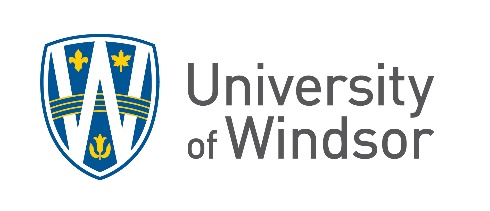 